МБДОУ «Майский»КонспектНОД по ФЭМП в подготовительной к школе группеТема: «Путешествие в страну Цифирию»Составила:старший воспитательЮшкова Т.Ю.п. Майский, 2020 г.Программное содержаниеПродолжать учить детей решать примеры, складывать и вычитать в пределах 10;Продолжать закреплять умения выкладывать  фигуры по образцу из счетных палочек;Совершенствовать знания о геометрических фигурах и форме предметов;Совершенствовать  умение решать задачи на сложение;Совершенствовать умение анализировать объекты и вычленять из представленного ряда лишний по характерному признаку;Воспитывать дружеские взаимоотношения между детьми;Развивать мышление, память, речь, сообразительность, внимание, логику;Воспитывать интерес к знаниям математики, взаимопомощь, умение и желание отвечать.ОборудованиеИзображения: Цифрозавра, деда Всеведа, Яблони и яблок с примерами, короля Треугольникуса, принцессы Цифирочки, Бряки и Кряка, Толстопуза;Счетные палочки на каждого ребенка;Ребусы, цифры от 0 до 10, геометрические фигуры;Простые карандаши на каждого ребенка.Ход НОДВ-ль: - Ребята, вы любите сказки? (Да) Мы сегодня с вами отправимся в страну Цифирию, где правила царством прекрасная принцесса Цифирочка. В Цифирии счастливо жили и  трудились цифры и математические знаки. Но вдруг обрушилось несчастье – налетел Цифрозавр и унес в свой замок принцессу. Хотите помочь принцессе Цифирочке? (Да) Путь к замку далек и опасен, нам предстоит пройти много разных городов, лесов и рек, чтобы сразиться с Цифрозавром. В пути нас ждут необыкновенные приключения, с которыми мы справимся, если будем помогать друг другу. Отправляемся в путь! Танец «Веселый поезд»В-ль: - Долго ли, коротко ли мы шли и пришли к деревне Задачкино. И кто-то нас уже встречает. Давайте познакомимся. (Дети задают вопросы и узнают, что встретил их дед Всевед)Всевед: - Гляжу я на вас, дети вы умные, догадливые, а сможете мои задачки решить? Решите – открою вам калитку, и пойдете дальше. Слушайте:Задачи:К серой цапле на урокПрилетело семь сорок.Но из них лишь три сорокиПриготовили уроки.Сколько лодырей-сорокПрилетело на урок?Котик с мышкою дружили,Мышке тапочки купили.И на все четыре лапкиНатянула мышка тапки.Побежала по тропинкеДа споткнулась о травинкуС лапки тапочка упалаИ куда-то запропала.Тапку мышка не нашлаИ без тапочки пошла.Сколько тапочек осталось у мышки?Летом в солнечный денекПтички прыгали: прыг-скок!На веточках сидели четыре коростели,А на следующих, на двух - Три филина и кричали:  «Ух, да ух!»Вы ребятки не зевайте,Сколько птиц всего считайте! Всевед: - Хорошо, с задачками вы справились, можете отправляться в путь.В-ль: - Спасибо тебе, дед Всевед, за веселые задачи. До свидания. Идем дальше. Дорога длинная, тропинка узкая. А что там на тропинке. Да это яблоня растет, да не простая, а с золотыми яблочками. Распустились ветви широко, нам никак не пройти. (Запись на магнитофоне «голос Яблони»)Яблоня: - «Дорога, ребятки, предстоит вам длинная да трудная. Устанете в пути. Отведайте моих яблочек. Мои яблочки наливные, зрелые, корнем дерева питалися, студеной росой обливалися, кто их сорвет, у того сил прибавится, да не простых, а математических. Сорвите яблочко и решите пример в тетради, ответ которого записан на яблоке. Приятного аппетита. В-ль: - Кто смелый, кто сорвет яблочко и решит пример на доске, а остальные в тетради.В-ль: - Посмотрите-ка ребятки, как мы примеры решили, и яблони не стало. Вот чудеса. Подкрепились? (Да) Сил набрались? (Да) В путь!В-ль: - Дорога какая-то странная, вся исписанная непонятными словами. Опять Цифрозавр мешает нашему пути. Решите ребусы: «по 100 вой», «3 буны», «40 а» и т.д.В-ль: - Дорога привела  нас к городу. Стражник охраняет город. Из каких фигур состоит стражник? (из треугольников) И город называется – Город Треугольников.Стражник: - Давным-давно в математическом царстве было геометрическое государство. И правил им король Треугольникус. Был он уже старым и часто болел. Однажды собирает он своих глашатаев и посылает их по селам и городам с заданием: найти человека, который вылечил бы Треугольникуса. И такой лекарь нашелся в городке «Три стороны». Пришел он к королю с листом, на котором был чертеж и поставлены вопросы: сколько на этом чертеже треугольников. Назови их. Король думал целый день, а когда решил, почувствовал себя здоровым. На прощанье лекарь дал совет королю:Кто более иль менее с терпением знаком, Считает он терпение совсем не пустякомНе случай, не видение тебе помогут вдруг.Терпение, терпение – твой самый лучший друг.Стражник: - Теперь и вы назовите Сколько здесь треугольников (12)Из палочек сложите 5 треугольников, вот так:  Покажите, как теперь убрать 3 палочки, чтобы остался 1 треугольник.Стражник хвалит, прощается.В-ль: - Отправляемся дальше в путь. Близко ли, далеко ли мы шлиФизминутка –«Кузнечик»Только в лес мы вошли,Появились комары.Руки вверх, хлопок над головой,Руки вниз, хлопок другой.Снова дальше мы идем,Перед нами водоем.Прыгать мы уже умеем,Прыгать будем мы смелее.Раз-два, раз-два, позади уже вода.Мы шагали и шагалиРуки выше поднимали.Дышим ровно, глубоко…Впереди из-за куста Смотрит хитрая лиса.Мы лису обхитрим – на носочках пробежим.Серый заяц скачет в поле – очень весело на воле.Подражали мы зайчишке, непоседе-шалунишке.И закончилась игра, за работу нам пора.В-ль: - Ребята, а кто там кричит: «На помощь, на помощь!» Появляются Бряка и КрякаБряка: - Мы жители лесные, любим пошалить, попроказничать, подшутить. Вот лягушонка в банку посадили. Ох! Весело!В-ль: - Да, как же это весело. Ребята, объясните Бряке и Кряке, как обращаться с животными.Бряка: - Хорошо. Поучаете. А сами-то вы что знаете. Сможете лягушонка освободить, а то Цифрозавр заколдовал банку, она и не открывается. Вот зеленый лягушонок	С цифрой каждой он дружен.	На него вы посмотрите,Сколько их в нем?Скажите.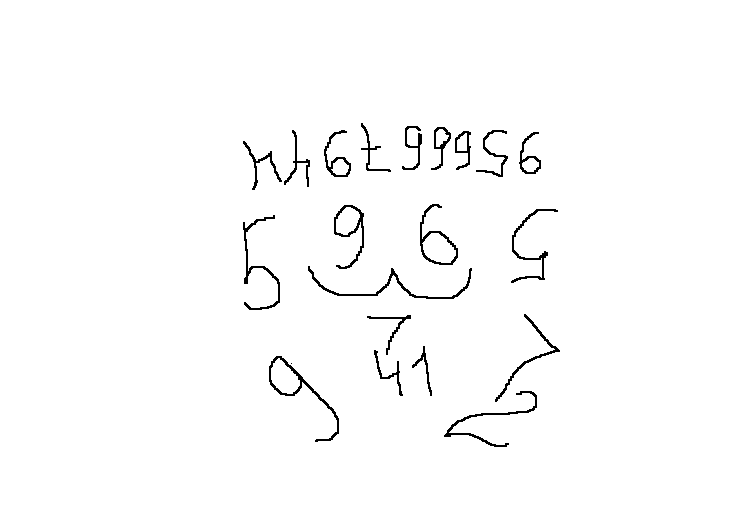 Бряка – Справились?Кряка: - У меня для вас сюрприз, кто выполнит – получит приз. Одной рукой нарисовать в воздухе треугольник, а другой кружочек. (Приз – палочка-сучок)В-ль: - Ребята, я думаю, что мы скоро попадем в царство Цифрозавра, лес все дремучее, дорога вверх все круче, спуск, и нас встречает Толстопуз. У него тоже задание Цифрозавра – не пропускать нас вперед. Придется и с ним сразиться. Задавай свои вопросы Толстопуз.Толстопуз: - 1. У меня вопрос – как перечислить пять дней недели, не называя при этом ни числа, ни названия дня? (Позавчера, вчера, сегодня, завтра, послезавтра)		  2. У меня в казне 3 мешочка золота и 5 сундуков с добром. Я продал 2 сундука с добром за 1 мешок золота. Сколько стало мешков золота, сколько осталось сундуков с добром? Не скажете – головы отрублю.В-ль: - Ух! Справились. А я уже испугалась, что мы не решим этой задачи. До царства Цифрозавра осталось 10 шагов. 1 шаг – 1 километр. Посчитайте и попадете прямо во дворец Цифрозавра. (счет)Музыка, потушить свет, поставить замок Цифрозавра.Цифрозавр - Давно я вас поджидал. Посмотрим, кто сильнее. Всего одно задание решит наш поединок. Если победите, вернется принцесса Цифирочка в свое царство, а если нет, то … Готовы? (у доски, цифры открываются) 	5-2=      +2=     +3=     -1=     -4=     +2=(последняя 5 – всем за работу на занятии)Цифрозавр - Ой, ошибся! Я эту цифру больше всех  не люблю! Таю… Исчезаю… (потушить свет)В-ль: - Исчез, а вместо него цифра 2 осталась, да и она убежала.Появляется Цифирочка. Благодарит и под музыку «Веселый поезд» отправляется в свое царство, а дети возвращаются в детский сад.